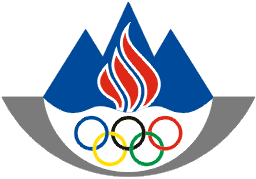 OLIMPIJSKI  KOMITE  SLOVENIJEZDRUŽENJE ŠPORTNIH ZVEZOdbor  športa  za  vseCelovška 25,1000  LJUBLJANA,SLOVENIJATel..: +386 1 230 60 28Fax.: +386 1 230 60 20http://www.olympic.siLjubljana, 25.08.2014Št. dokumenta	: 402-3-11/14VSEM ČLANICAM OKS-ZŠZZADEVA: Razpis za Priznanja prostovoljnega dela v športu 2014Dne, 26.05.2014 smo vam posredovali celostno preliminarno informacijo za podelitev priznanj za leto 2014. V prilogi vam posredujemo dokumentacijo kot osnovo za razpis kandidatur – priznanj za področje Prostovoljno delo v športnih organizacijah. PRIJAVA:Prijava za razpis (Priloga št. 1) mora biti poslana na OKS-ZŠZ, Celovška 25, 1000 Ljubljana  do datuma določenega s strani Komisije za nagrade in priznanja OKS-ZŠZ in javno objavljenega na spletnih straneh OKS-ZŠZ. Velja slovenski poštni žig s tem datumom in oznako na kuverti "NE ODPIRAJ – JAVNI NATEČAJ ZA PRIZNANJA ZA PROSTOVOLJNO DELO V ŠPORTNIH OKOLJIH".Obravnava se obdobje koledarskega leta, oziroma posameznih dolgoletnih obdobjih.Razpis se zaključuje z dnem 15.09.2014 do 12.00 ure. Podelitve priznanj načrtujemo za Dan OKS-ZŠZ, 15. oktobra 2014. Predsednik KomisijeJanez Matoh, l.r.Priloge:izvleček Pravilnikaformular 